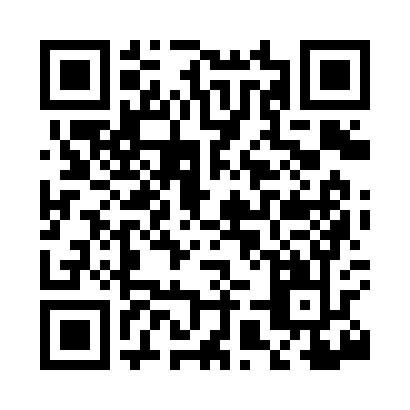 Prayer times for Luton, Iowa, USAMon 1 Jul 2024 - Wed 31 Jul 2024High Latitude Method: Angle Based RulePrayer Calculation Method: Islamic Society of North AmericaAsar Calculation Method: ShafiPrayer times provided by https://www.salahtimes.comDateDayFajrSunriseDhuhrAsrMaghribIsha1Mon4:085:521:295:329:0510:492Tue4:095:531:295:329:0510:493Wed4:105:531:295:329:0510:494Thu4:115:541:295:339:0510:485Fri4:115:551:305:339:0410:476Sat4:125:551:305:339:0410:477Sun4:135:561:305:339:0410:468Mon4:145:571:305:339:0310:459Tue4:155:571:305:339:0310:4510Wed4:175:581:305:339:0210:4411Thu4:185:591:315:339:0210:4312Fri4:196:001:315:339:0110:4213Sat4:206:001:315:339:0110:4114Sun4:216:011:315:329:0010:4015Mon4:226:021:315:328:5910:3916Tue4:246:031:315:328:5910:3817Wed4:256:041:315:328:5810:3718Thu4:266:051:315:328:5710:3619Fri4:286:061:315:328:5710:3420Sat4:296:071:315:328:5610:3321Sun4:306:071:315:318:5510:3222Mon4:326:081:315:318:5410:3123Tue4:336:091:315:318:5310:2924Wed4:346:101:315:318:5210:2825Thu4:366:111:315:308:5110:2626Fri4:376:121:315:308:5010:2527Sat4:396:131:315:308:4910:2428Sun4:406:141:315:308:4810:2229Mon4:416:151:315:298:4710:2030Tue4:436:161:315:298:4610:1931Wed4:446:171:315:288:4510:17